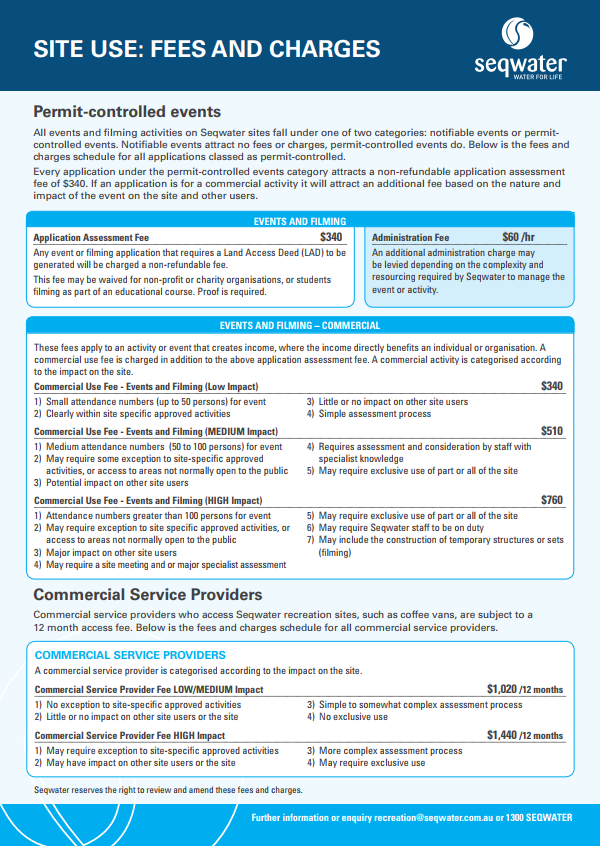 Important information – please read before completing this application form.Important information – please read before completing this application form.Important information – please read before completing this application form.Important information – please read before completing this application form.Important information – please read before completing this application form.Important information – please read before completing this application form.Important information – please read before completing this application form.Important information – please read before completing this application form.Important information – please read before completing this application form.Application form must be completed in full and submitted to recreation@seqwater.com.au no later than:Low impact event – four (4) weeks prior to the event, and prior to any advertising or promotion. High impact event – minimum eight (8) weeks prior to the event and prior to any advertising or promotion.Application form must be completed in full and submitted to recreation@seqwater.com.au no later than:Low impact event – four (4) weeks prior to the event, and prior to any advertising or promotion. High impact event – minimum eight (8) weeks prior to the event and prior to any advertising or promotion.Application form must be completed in full and submitted to recreation@seqwater.com.au no later than:Low impact event – four (4) weeks prior to the event, and prior to any advertising or promotion. High impact event – minimum eight (8) weeks prior to the event and prior to any advertising or promotion.Application form must be completed in full and submitted to recreation@seqwater.com.au no later than:Low impact event – four (4) weeks prior to the event, and prior to any advertising or promotion. High impact event – minimum eight (8) weeks prior to the event and prior to any advertising or promotion.Application form must be completed in full and submitted to recreation@seqwater.com.au no later than:Low impact event – four (4) weeks prior to the event, and prior to any advertising or promotion. High impact event – minimum eight (8) weeks prior to the event and prior to any advertising or promotion.Application form must be completed in full and submitted to recreation@seqwater.com.au no later than:Low impact event – four (4) weeks prior to the event, and prior to any advertising or promotion. High impact event – minimum eight (8) weeks prior to the event and prior to any advertising or promotion.Application form must be completed in full and submitted to recreation@seqwater.com.au no later than:Low impact event – four (4) weeks prior to the event, and prior to any advertising or promotion. High impact event – minimum eight (8) weeks prior to the event and prior to any advertising or promotion.Application form must be completed in full and submitted to recreation@seqwater.com.au no later than:Low impact event – four (4) weeks prior to the event, and prior to any advertising or promotion. High impact event – minimum eight (8) weeks prior to the event and prior to any advertising or promotion.Application form must be completed in full and submitted to recreation@seqwater.com.au no later than:Low impact event – four (4) weeks prior to the event, and prior to any advertising or promotion. High impact event – minimum eight (8) weeks prior to the event and prior to any advertising or promotion.Refer to the Recreational Activity Application Information Guide when completing this application form. Please indicate when an item is not relevant to the event.Refer to the Recreational Activity Application Information Guide when completing this application form. Please indicate when an item is not relevant to the event.Refer to the Recreational Activity Application Information Guide when completing this application form. Please indicate when an item is not relevant to the event.Refer to the Recreational Activity Application Information Guide when completing this application form. Please indicate when an item is not relevant to the event.Refer to the Recreational Activity Application Information Guide when completing this application form. Please indicate when an item is not relevant to the event.Refer to the Recreational Activity Application Information Guide when completing this application form. Please indicate when an item is not relevant to the event.Refer to the Recreational Activity Application Information Guide when completing this application form. Please indicate when an item is not relevant to the event.Refer to the Recreational Activity Application Information Guide when completing this application form. Please indicate when an item is not relevant to the event.Refer to the Recreational Activity Application Information Guide when completing this application form. Please indicate when an item is not relevant to the event.1. Applicant details1. Applicant details1. Applicant details1. Applicant details1. Applicant details1. Applicant details1. Applicant details1. Applicant details1. Applicant detailsThe applicant is the organisation, company or individual taking responsibility for the management of the event and must be the holder of the public liability insurance.The applicant is the organisation, company or individual taking responsibility for the management of the event and must be the holder of the public liability insurance.The applicant is the organisation, company or individual taking responsibility for the management of the event and must be the holder of the public liability insurance.The applicant is the organisation, company or individual taking responsibility for the management of the event and must be the holder of the public liability insurance.The applicant is the organisation, company or individual taking responsibility for the management of the event and must be the holder of the public liability insurance.The applicant is the organisation, company or individual taking responsibility for the management of the event and must be the holder of the public liability insurance.The applicant is the organisation, company or individual taking responsibility for the management of the event and must be the holder of the public liability insurance.The applicant is the organisation, company or individual taking responsibility for the management of the event and must be the holder of the public liability insurance.The applicant is the organisation, company or individual taking responsibility for the management of the event and must be the holder of the public liability insurance.Applicant name:Applicant name:Applicant name:Applicant name:Applicant name:Applicant name:ABN (if applicable):ABN (if applicable):ABN (if applicable):Contact name:Contact name:Contact name:Contact name:Contact name:Contact name:Contact name:Contact name:Contact name:Postal address:Postal address:Postal address:Postal address:Postal address:Postal address:Postal address:Postal address:Postal address:Email address:Email address:Email address:Email address:Email address:Email address:Email address:Email address:Email address:Preferred method of contact for correspondence:Preferred method of contact for correspondence:Preferred method of contact for correspondence:EmailEmailEmailEmailPostPostDaytime phone:Daytime phone:Alternate phone:Alternate phone:Alternate phone:Mobile:Mobile:Mobile:Mobile:On-site contact name:On-site contact name:On-site contact name:On-site contact name:On-site contact name:Mobile:Mobile:Mobile:Mobile:Organisation type Not for profit Private/public company Private/public company Government body Government body Government body Government body Other:2. Public liability insurance2. Public liability insuranceCertificate of Currency must be provided prior to the event and:Note Seqwater as an interested party;Coverage is for a minimum of $20M; andCover scope of eventCertificate of Currency must be provided prior to the event and:Note Seqwater as an interested party;Coverage is for a minimum of $20M; andCover scope of eventName of insured:			Expiry date:Name of insurer:                                                                                               Policy number:3. Event details3. Event details3. Event details3. Event details3. Event detailsEvent name:Event name:Event name:Event name:Event name:Location:Location:Location:Location:Location:Event day and date/s:Event day and date/s:Event day and date/s:Event day and date/s:Event day and date/s:Start time:Finish time:Finish time:Finish time:Anticipated attendance:Setup date and time:Setup date and time:Setup date and time:Clean up date and time:Clean up date and time:Is exclusive use required?      Yes*    NoIs exclusive use required?      Yes*    No*Fees may apply*Fees may apply*Fees may applyIs this a fundraising event?    Yes      NoIs this a fundraising event?    Yes      NoIs this a fundraising event?    Yes      NoIs this a fundraising event?    Yes      NoIs this a fundraising event?    Yes      NoIs this an annual event?          Yes*    NoIs this an annual event?          Yes*    No*To tentatively book the location for next year, please advise date:*To tentatively book the location for next year, please advise date:*To tentatively book the location for next year, please advise date:4. Description of eventBriefly describe the event and its purpose including a schedule of activities (attach a separate sheet if necessary):5. Food5. Food5. FoodWill food be served or sold at the event?Will food be served or sold at the event? Yes – complete details below. A current food licence under the Food Act 2006 may be required.Will food be served or sold at the event?Will food be served or sold at the event? No – proceed to Item 6.Select relevant:ServedProvide details (name of community group/entity serving and/or selling food and the type of food):Select relevant:SoldProvide details (name of community group/entity serving and/or selling food and the type of food):NOTE – A copy of each food licence to be provided to SeqwaterNOTE – A copy of each food licence to be provided to SeqwaterNOTE – A copy of each food licence to be provided to Seqwater6. Alcohol6. Alcohol6. Alcohol6. Alcohol6. AlcoholWill alcohol be consumed, served or sold at the event? Yes it will be consumed – complete details below Yes it will be consumed – complete details below Yes it will be consumed – complete details below Yes it will be consumed – complete details belowWill alcohol be consumed, served or sold at the event? Yes it will be served or sold – complete details below. A liquor licence application must be lodged with Office of Liquor and Gaming Regulation Yes it will be served or sold – complete details below. A liquor licence application must be lodged with Office of Liquor and Gaming Regulation Yes it will be served or sold – complete details below. A liquor licence application must be lodged with Office of Liquor and Gaming Regulation Yes it will be served or sold – complete details below. A liquor licence application must be lodged with Office of Liquor and Gaming RegulationWill alcohol be consumed, served or sold at the event? No – proceed to Item 7. No – proceed to Item 7. No – proceed to Item 7. No – proceed to Item 7.Liquor Licence holder name:Liquor Licence holder name:Liquor Licence holder name:Liquor Licence holder name:Phone:Address:Address:Address:Address:Email:Provide number of dispensing and consumption areas to be availableProvide number of dispensing and consumption areas to be availableDispensing:List operating hours during event:Outline how the licence holder will manage attendees bringing liquor into or away from the event:List operating hours during event:Outline how the licence holder will manage attendees bringing liquor into or away from the event:Provide number of dispensing and consumption areas to be availableProvide number of dispensing and consumption areas to be availableConsumption:List operating hours during event:Outline how the licence holder will manage attendees bringing liquor into or away from the event:List operating hours during event:Outline how the licence holder will manage attendees bringing liquor into or away from the event:NOTE - Evidence of liquor licence to be provided to Seqwater             Please indicate boundaries of dispensing and consumption areas on site planNOTE - Evidence of liquor licence to be provided to Seqwater             Please indicate boundaries of dispensing and consumption areas on site planNOTE - Evidence of liquor licence to be provided to Seqwater             Please indicate boundaries of dispensing and consumption areas on site planNOTE - Evidence of liquor licence to be provided to Seqwater             Please indicate boundaries of dispensing and consumption areas on site planNOTE - Evidence of liquor licence to be provided to Seqwater             Please indicate boundaries of dispensing and consumption areas on site plan7. Electricity/Generators7. Electricity/Generators7. Electricity/Generators7. Electricity/Generators7. Electricity/Generators7. Electricity/Generators7. Electricity/Generators7. Electricity/GeneratorsSeqwater does not provide event access to electricity at any location.Seqwater does not provide event access to electricity at any location.Seqwater does not provide event access to electricity at any location.Seqwater does not provide event access to electricity at any location.Seqwater does not provide event access to electricity at any location.Seqwater does not provide event access to electricity at any location.Seqwater does not provide event access to electricity at any location.Seqwater does not provide event access to electricity at any location.Will generators be used at the event?Will generators be used at the event? Yes* Yes** Brand:Output capacity (kVA or watts):* Brand:Output capacity (kVA or watts):* Brand:Output capacity (kVA or watts):* Brand:Output capacity (kVA or watts):Will generators be used at the event?Will generators be used at the event? No No* Brand:Output capacity (kVA or watts):* Brand:Output capacity (kVA or watts):* Brand:Output capacity (kVA or watts):* Brand:Output capacity (kVA or watts):Does the generator operate at less than 75dBA?Does the generator operate at less than 75dBA? Yes Yes* Provide details of noise suppression measures:* Provide details of noise suppression measures:* Provide details of noise suppression measures:* Provide details of noise suppression measures:Does the generator operate at less than 75dBA?Does the generator operate at less than 75dBA? No* No** Provide details of noise suppression measures:* Provide details of noise suppression measures:* Provide details of noise suppression measures:* Provide details of noise suppression measures:NOTE – Location of generators must be detailed on the site plan and should be secured from public access.               Associated risks must be addressed in the safety management plan.               Please refer to the Recreational Activity Application Information Guide for further information.NOTE – Location of generators must be detailed on the site plan and should be secured from public access.               Associated risks must be addressed in the safety management plan.               Please refer to the Recreational Activity Application Information Guide for further information.NOTE – Location of generators must be detailed on the site plan and should be secured from public access.               Associated risks must be addressed in the safety management plan.               Please refer to the Recreational Activity Application Information Guide for further information.NOTE – Location of generators must be detailed on the site plan and should be secured from public access.               Associated risks must be addressed in the safety management plan.               Please refer to the Recreational Activity Application Information Guide for further information.NOTE – Location of generators must be detailed on the site plan and should be secured from public access.               Associated risks must be addressed in the safety management plan.               Please refer to the Recreational Activity Application Information Guide for further information.NOTE – Location of generators must be detailed on the site plan and should be secured from public access.               Associated risks must be addressed in the safety management plan.               Please refer to the Recreational Activity Application Information Guide for further information.NOTE – Location of generators must be detailed on the site plan and should be secured from public access.               Associated risks must be addressed in the safety management plan.               Please refer to the Recreational Activity Application Information Guide for further information.NOTE – Location of generators must be detailed on the site plan and should be secured from public access.               Associated risks must be addressed in the safety management plan.               Please refer to the Recreational Activity Application Information Guide for further information.8. Portable Toilets8. Portable Toilets8. Portable Toilets8. Portable Toilets8. Portable Toilets8. Portable Toilets8. Portable Toilets8. Portable ToiletsExisting toilet facilities have been provided to cater for the general public and may be insufficient for your event. It may be necessary that you supply additional amenities for event patrons. Please refer to the Recreational Activity Application Information Guide for further information.Existing toilet facilities have been provided to cater for the general public and may be insufficient for your event. It may be necessary that you supply additional amenities for event patrons. Please refer to the Recreational Activity Application Information Guide for further information.Existing toilet facilities have been provided to cater for the general public and may be insufficient for your event. It may be necessary that you supply additional amenities for event patrons. Please refer to the Recreational Activity Application Information Guide for further information.Existing toilet facilities have been provided to cater for the general public and may be insufficient for your event. It may be necessary that you supply additional amenities for event patrons. Please refer to the Recreational Activity Application Information Guide for further information.Existing toilet facilities have been provided to cater for the general public and may be insufficient for your event. It may be necessary that you supply additional amenities for event patrons. Please refer to the Recreational Activity Application Information Guide for further information.Existing toilet facilities have been provided to cater for the general public and may be insufficient for your event. It may be necessary that you supply additional amenities for event patrons. Please refer to the Recreational Activity Application Information Guide for further information.Existing toilet facilities have been provided to cater for the general public and may be insufficient for your event. It may be necessary that you supply additional amenities for event patrons. Please refer to the Recreational Activity Application Information Guide for further information.Existing toilet facilities have been provided to cater for the general public and may be insufficient for your event. It may be necessary that you supply additional amenities for event patrons. Please refer to the Recreational Activity Application Information Guide for further information.Will additional toilets be provided at the event? Yes – complete details below.  Yes – complete details below.  Yes – complete details below.  Yes – complete details below.  Yes – complete details below.  Yes – complete details below.  Yes – complete details below. Will additional toilets be provided at the event? No – proceed to Item 9. No – proceed to Item 9. No – proceed to Item 9. No – proceed to Item 9. No – proceed to Item 9. No – proceed to Item 9. No – proceed to Item 9.How many portable toilets will be provided?How many portable toilets will be provided?How many portable toilets will be provided?Male:Male:Male:Female:Disabled:Portable toilet supplier:Portable toilet supplier:Portable toilet supplier:Portable toilet supplier:Portable toilet supplier:Portable toilet supplier:Portable toilet supplier:Phone:Delivery date and time:Delivery date and time:Delivery date and time:Delivery date and time:Delivery date and time:Collection date and time:Collection date and time:Collection date and time:NOTE – Location of toilet facilities must be detailed on the site plan.NOTE – Location of toilet facilities must be detailed on the site plan.NOTE – Location of toilet facilities must be detailed on the site plan.NOTE – Location of toilet facilities must be detailed on the site plan.NOTE – Location of toilet facilities must be detailed on the site plan.NOTE – Location of toilet facilities must be detailed on the site plan.NOTE – Location of toilet facilities must be detailed on the site plan.NOTE – Location of toilet facilities must be detailed on the site plan.9. Litter management9. Litter management9. Litter management9. Litter management9. Litter management9. Litter managementWill additional bins be provided at the event?Will additional bins be provided at the event? Yes – complete details below.  Yes – complete details below.  Yes – complete details below.  Yes – complete details below. Will additional bins be provided at the event?Will additional bins be provided at the event? No – proceed to Item 10. No – proceed to Item 10. No – proceed to Item 10. No – proceed to Item 10.Bins requiredper 100 attendeesper 100 attendees1 x 240L – general waste if no food or drinks served/sold1 x 240L – general waste if no food or drinks served/sold1 x 240L – general waste if no food or drinks served/soldBins requiredper 100 attendeesper 100 attendees2 x 240L – general waste if food or drinks served/sold2 x 240L – general waste if food or drinks served/sold2 x 240L – general waste if food or drinks served/soldBins requiredper 100 attendeesper 100 attendees2 x 240L – recycle bin2 x 240L – recycle bin2 x 240L – recycle binBins requiredover 1,000 attendeesover 1,000 attendees1 x 3m general waste front load skip bin1 x 3m general waste front load skip bin1 x 3m general waste front load skip binBins requiredover 1,000 attendeesover 1,000 attendees1 x 3m recycle front load skip bin1 x 3m recycle front load skip bin1 x 3m recycle front load skip binTypes and number of bins supplied for the eventTypes and number of bins supplied for the eventTypes and number of bins supplied for the event General wasteNumber of bins:Number of front load skips: General wasteNumber of bins:Number of front load skips: RecycleNumber of bins:    Number of front load skips:Bin supplier:Bin supplier:Bin supplier:Bin supplier:Bin supplier:Phone:Delivery date and time:Delivery date and time:Delivery date and time:Delivery date and time:Collection date and time:Collection date and time:10. Site Set Up10. Site Set UpWill temporary structures be used at the event? Yes – complete details below. (If site set up (excluding bins and portable toilets) remain onsite overnight, security may be required. See item 23)Will temporary structures be used at the event? No – proceed to Item 11.Provide details of the structures to be used. Ground piercing devices must not exceed 30cm (e.g. tent pegs):Details of temporary structures/equipment left overnight (provide details of security arrangements):Provide details of the structures to be used. Ground piercing devices must not exceed 30cm (e.g. tent pegs):Details of temporary structures/equipment left overnight (provide details of security arrangements):11.  Animals 11.  Animals Will there be animals present at the event? Yes – complete details below. Please refer to the Recreational Activity Application Information Guide for further information.Will there be animals present at the event? No – proceed to Item 12.Details:Details:12. Lighting and amplified noise 	12. Lighting and amplified noise 	Will lighting and/or amplified noise be used at the event? Yes – complete details below. Will lighting and/or amplified noise be used at the event? No – proceed to Item 13.Detail the lighting, amplified music, announcements and/or sound (air horn/megaphones/starter guns):Detail the lighting, amplified music, announcements and/or sound (air horn/megaphones/starter guns):Duration of lighting use and / or amplified noise (dates and times):Detail measures taken to reduce impact on neighbours:Duration of lighting use and / or amplified noise (dates and times):Detail measures taken to reduce impact on neighbours:13.  Vehicle access13.  Vehicle access13.  Vehicle accessWill vehicles require access to Seqwater land other than designated parking areas?Will vehicles require access to Seqwater land other than designated parking areas? Yes – complete details below. Will vehicles require access to Seqwater land other than designated parking areas?Will vehicles require access to Seqwater land other than designated parking areas? No – proceed to Item 14.Where is access required? Trails ParklandNumber of vehicles requiring access:Reason for access:NOTE – Vehicle details including make and registration must be emailed to recreation@seqwater.com.au at least two days prior to your event.NOTE – Vehicle details including make and registration must be emailed to recreation@seqwater.com.au at least two days prior to your event.NOTE – Vehicle details including make and registration must be emailed to recreation@seqwater.com.au at least two days prior to your event.14. Temporary road closures14. Temporary road closures14. Temporary road closuresWill the event require temporary road/car park closure?Will the event require temporary road/car park closure? Yes – complete details below. Will the event require temporary road/car park closure?Will the event require temporary road/car park closure? No – proceed to Item 15.Select relevant:  Road closure Car park closureProvide details:Road closure: A copy of a compliant Traffic Management Plan prepared by an accredited traffic control provider must be supplied. An application must be lodged with the Queensland Police Service and local council authority for all public road closures.Car park closure: A parking strategy must be supplied. A Traffic Management Plan prepared by an accredited traffic control provider may be required on assessment of application.Road closure: A copy of a compliant Traffic Management Plan prepared by an accredited traffic control provider must be supplied. An application must be lodged with the Queensland Police Service and local council authority for all public road closures.Car park closure: A parking strategy must be supplied. A Traffic Management Plan prepared by an accredited traffic control provider may be required on assessment of application.Road closure: A copy of a compliant Traffic Management Plan prepared by an accredited traffic control provider must be supplied. An application must be lodged with the Queensland Police Service and local council authority for all public road closures.Car park closure: A parking strategy must be supplied. A Traffic Management Plan prepared by an accredited traffic control provider may be required on assessment of application.15. Traffic management What steps will be taken to ensure adequate car parking / transport for the event:16. Aquatic activities16. Aquatic activities16. Aquatic activities16. Aquatic activities16. Aquatic activities16. Aquatic activitiesWill any water based activities be part of the event?Will any water based activities be part of the event? Yes – complete details below. Contact Maritime Safety Qld (MSQ) as an aquatic event authority may be required. Yes – complete details below. Contact Maritime Safety Qld (MSQ) as an aquatic event authority may be required. Yes – complete details below. Contact Maritime Safety Qld (MSQ) as an aquatic event authority may be required. Yes – complete details below. Contact Maritime Safety Qld (MSQ) as an aquatic event authority may be required.Will any water based activities be part of the event?Will any water based activities be part of the event? No – proceed to Item 17. No – proceed to Item 17. No – proceed to Item 17. No – proceed to Item 17.Provide details of all water-based activities including a detailed site plan and a water safety management plan:Type and number of any watercraft involved (e.g. inflatable rescue boats / jet skis):Provide details of all water-based activities including a detailed site plan and a water safety management plan:Type and number of any watercraft involved (e.g. inflatable rescue boats / jet skis):Provide details of all water-based activities including a detailed site plan and a water safety management plan:Type and number of any watercraft involved (e.g. inflatable rescue boats / jet skis):Provide details of all water-based activities including a detailed site plan and a water safety management plan:Type and number of any watercraft involved (e.g. inflatable rescue boats / jet skis):Provide details of all water-based activities including a detailed site plan and a water safety management plan:Type and number of any watercraft involved (e.g. inflatable rescue boats / jet skis):Provide details of all water-based activities including a detailed site plan and a water safety management plan:Type and number of any watercraft involved (e.g. inflatable rescue boats / jet skis):Note – High speed aquatic events including powerboat racing, waterski racing and PWC racing events will not be permitted during the summer period (start of September school holidays to end of Easter school holidays), or on long weekends.Note – High speed aquatic events including powerboat racing, waterski racing and PWC racing events will not be permitted during the summer period (start of September school holidays to end of Easter school holidays), or on long weekends.Note – High speed aquatic events including powerboat racing, waterski racing and PWC racing events will not be permitted during the summer period (start of September school holidays to end of Easter school holidays), or on long weekends.Note – High speed aquatic events including powerboat racing, waterski racing and PWC racing events will not be permitted during the summer period (start of September school holidays to end of Easter school holidays), or on long weekends.Note – High speed aquatic events including powerboat racing, waterski racing and PWC racing events will not be permitted during the summer period (start of September school holidays to end of Easter school holidays), or on long weekends.Note – High speed aquatic events including powerboat racing, waterski racing and PWC racing events will not be permitted during the summer period (start of September school holidays to end of Easter school holidays), or on long weekends.17. Fireworks17. Fireworks17. Fireworks17. Fireworks17. Fireworks17. FireworksWill a fireworks display be conducted at the event?Will a fireworks display be conducted at the event? Yes – complete details below. Contact the Department of Natural Resources and Mines for further information. Yes – complete details below. Contact the Department of Natural Resources and Mines for further information. Yes – complete details below. Contact the Department of Natural Resources and Mines for further information. Yes – complete details below. Contact the Department of Natural Resources and Mines for further information.Will a fireworks display be conducted at the event?Will a fireworks display be conducted at the event? No – proceed to Item 18. No – proceed to Item 18. No – proceed to Item 18. No – proceed to Item 18.Licenced fireworks contractor:Licenced fireworks contractor:Licenced fireworks contractor:Licenced fireworks contractor:Licenced fireworks contractor:Licenced fireworks contractor:Address:Address:Address:Address:Address:Address:Telephone:Telephone:Telephone:Licenced fireworks operator conducting show:Licenced fireworks operator conducting show:Licenced fireworks operator conducting show:Location where fireworks will be conducted – provide a display plan, showing distance in metres of exclusion zones:Location where fireworks will be conducted – provide a display plan, showing distance in metres of exclusion zones:Location where fireworks will be conducted – provide a display plan, showing distance in metres of exclusion zones:Location where fireworks will be conducted – provide a display plan, showing distance in metres of exclusion zones:Location where fireworks will be conducted – provide a display plan, showing distance in metres of exclusion zones:Location where fireworks will be conducted – provide a display plan, showing distance in metres of exclusion zones:Date:Duration:Duration:Duration:Time from:Time to:Method of firework installation:Method of firework installation:Method of firework installation:Method of firework installation:Method of firework installation:Method of firework installation:NOTE – the following documents are required with the application:Fireworks Display Notification Form (submitted by fireworks contractor to Department of Natural Resources and Mines)Fireworks Contractor Insurance Policy and Licence Fireworks Operators Licence of the operator who is conducting the showCopy of the notification to the local fire service and neighboursConfirmation that the event organiser responsibilities as listed on the Department of Natural Resources and Mines website have been met.NOTE – the following documents are required with the application:Fireworks Display Notification Form (submitted by fireworks contractor to Department of Natural Resources and Mines)Fireworks Contractor Insurance Policy and Licence Fireworks Operators Licence of the operator who is conducting the showCopy of the notification to the local fire service and neighboursConfirmation that the event organiser responsibilities as listed on the Department of Natural Resources and Mines website have been met.NOTE – the following documents are required with the application:Fireworks Display Notification Form (submitted by fireworks contractor to Department of Natural Resources and Mines)Fireworks Contractor Insurance Policy and Licence Fireworks Operators Licence of the operator who is conducting the showCopy of the notification to the local fire service and neighboursConfirmation that the event organiser responsibilities as listed on the Department of Natural Resources and Mines website have been met.NOTE – the following documents are required with the application:Fireworks Display Notification Form (submitted by fireworks contractor to Department of Natural Resources and Mines)Fireworks Contractor Insurance Policy and Licence Fireworks Operators Licence of the operator who is conducting the showCopy of the notification to the local fire service and neighboursConfirmation that the event organiser responsibilities as listed on the Department of Natural Resources and Mines website have been met.NOTE – the following documents are required with the application:Fireworks Display Notification Form (submitted by fireworks contractor to Department of Natural Resources and Mines)Fireworks Contractor Insurance Policy and Licence Fireworks Operators Licence of the operator who is conducting the showCopy of the notification to the local fire service and neighboursConfirmation that the event organiser responsibilities as listed on the Department of Natural Resources and Mines website have been met.NOTE – the following documents are required with the application:Fireworks Display Notification Form (submitted by fireworks contractor to Department of Natural Resources and Mines)Fireworks Contractor Insurance Policy and Licence Fireworks Operators Licence of the operator who is conducting the showCopy of the notification to the local fire service and neighboursConfirmation that the event organiser responsibilities as listed on the Department of Natural Resources and Mines website have been met.18. Aerial activities – Remotely Piloted Aircraft  (drone)18. Aerial activities – Remotely Piloted Aircraft  (drone)18. Aerial activities – Remotely Piloted Aircraft  (drone)18. Aerial activities – Remotely Piloted Aircraft  (drone)Will a remotely piloted aircraft or drone be used during the event? Yes – complete details below. Contact the Civil Aviation Safety Authority (CASA) for further information. Yes – complete details below. Contact the Civil Aviation Safety Authority (CASA) for further information. Yes – complete details below. Contact the Civil Aviation Safety Authority (CASA) for further information.Will a remotely piloted aircraft or drone be used during the event? No – proceed to Item 19. No – proceed to Item 19. No – proceed to Item 19.Description:Description:Date:Duration:NOTE – the following documents are required with the application:Confirmation that aerial activity has Civil Aviation Safety Authority (CASA) approval prior to commencement of event.Site map showing course, launch and landing locations, distance in metres of exclusion zones.  Must have an appropriate authorisation to operate in accordance with Civil Aviation Safety Regulations 1998 (Cwlth).NOTE – the following documents are required with the application:Confirmation that aerial activity has Civil Aviation Safety Authority (CASA) approval prior to commencement of event.Site map showing course, launch and landing locations, distance in metres of exclusion zones.  Must have an appropriate authorisation to operate in accordance with Civil Aviation Safety Regulations 1998 (Cwlth).NOTE – the following documents are required with the application:Confirmation that aerial activity has Civil Aviation Safety Authority (CASA) approval prior to commencement of event.Site map showing course, launch and landing locations, distance in metres of exclusion zones.  Must have an appropriate authorisation to operate in accordance with Civil Aviation Safety Regulations 1998 (Cwlth).NOTE – the following documents are required with the application:Confirmation that aerial activity has Civil Aviation Safety Authority (CASA) approval prior to commencement of event.Site map showing course, launch and landing locations, distance in metres of exclusion zones.  Must have an appropriate authorisation to operate in accordance with Civil Aviation Safety Regulations 1998 (Cwlth).19. Environmental managementWhat steps will be taken to avoid environmental impacts:20. Site damageWhat steps will be taken to avoid site damage:21. Risk managementAttach a copy of your risk assessment and safety management plan. This assessment should address all risks associated with the site and the specific activities being undertaken.22. First aid and medical services 22. First aid and medical services 22. First aid and medical services 22. First aid and medical services Will a first aid supplier/provider be used for the event? Yes – complete details below. Yes – complete details below. Yes – complete details below.Will a first aid supplier/provider be used for the event? No – proceed to Item 23. No – proceed to Item 23. No – proceed to Item 23.First aid service supplier/provider:First aid service supplier/provider:First aid service supplier/provider:First aid service supplier/provider:23. Community safety23. Community safety23. Community safety23. Community safetyWill a security/crowd control company be used at the event? Yes – complete details below.   Yes – complete details below.   Yes – complete details below.  Will a security/crowd control company be used at the event? No – proceed to Item 24. No – proceed to Item 24. No – proceed to Item 24.Company name:Company name:Start time:Finish time:Details of security arrangements in place for equipment left overnight (excluding bins and portable toilets):Details of security arrangements in place for equipment left overnight (excluding bins and portable toilets):Details of security arrangements in place for equipment left overnight (excluding bins and portable toilets):Details of security arrangements in place for equipment left overnight (excluding bins and portable toilets):24. Community notification24. Community notificationWill local residents be notified of the event? Yes – complete details below.  Will local residents be notified of the event? No – proceed to Item 25.Details of notification:Details of notification:25. Promotion and signage 25. Promotion and signage 25. Promotion and signage Will any on-site signage or banners be erected for the event? Yes – complete details below. Please refer to the Recreational Activity Application Information Guide for further information.  Yes – complete details below. Please refer to the Recreational Activity Application Information Guide for further information. Will any on-site signage or banners be erected for the event? No – proceed to Item 26. No – proceed to Item 26.Signage type:Number:Affixing method:26. Site plan26. Site plan26. Site planAttach a site plan, which clearly indicates all the following applicable to the event:Attach a site plan, which clearly indicates all the following applicable to the event:Attach a site plan, which clearly indicates all the following applicable to the event:Event area and spectator areasFire extinguishers/generators/sound equipmentFire extinguishers/generators/sound equipmentMarquees/tents/animal enclosuresEmergency access routes and parking/disabled parkingEmergency access routes and parking/disabled parkingEvent control/registration/marshalling areas and food vendorsFirst aid posts First aid posts Site entrances/exitsCar parking detailsCar parking detailsPortable toilet facilitiesApproved liquor consumption areas/non-alcohol areasApproved liquor consumption areas/non-alcohol areasLitter/refuse facilities Fireworks/aerial launch site/exclusion zoneFireworks/aerial launch site/exclusion zone27. Application attachments27. Application attachments27. Application attachmentsEnsure you have completed all sections of the Organised Event Application Form. The following documents must be attached to the application if required. Ensure you have completed all sections of the Organised Event Application Form. The following documents must be attached to the application if required. Ensure you have completed all sections of the Organised Event Application Form. The following documents must be attached to the application if required. Certificate of Currency (Public Liability Insurance)Certificate of Currency (Public Liability Insurance)MSQ Aquatic Event Application (if applicable)Site Plan Site Plan Liquor Licence (if applicable)Traffic Management Plan/Parking Strategy and supporting documentation (if applicable)Traffic Management Plan/Parking Strategy and supporting documentation (if applicable)Traffic Management Plan/Parking Strategy and supporting documentation (if applicable)Risk Management Strategy/Safety Management Plan as listed in Item 21Risk Management Strategy/Safety Management Plan as listed in Item 21Risk Management Strategy/Safety Management Plan as listed in Item 21Fireworks Display Notification and supporting documentation as listed in Item 17 (if applicable)Fireworks Display Notification and supporting documentation as listed in Item 17 (if applicable)Fireworks Display Notification and supporting documentation as listed in Item 17 (if applicable)Aerial Activities supporting documentation as listed in Item 18 (if applicable) Aerial Activities supporting documentation as listed in Item 18 (if applicable) Aerial Activities supporting documentation as listed in Item 18 (if applicable) Food Licence (if applicable)Food Licence (if applicable)Food Licence (if applicable)28. Declaration28. DeclarationI declare that all information supplied in this application is true and correct and I am authorised to sign on behalf of the organisation/company.I declare that all information supplied in this application is true and correct and I am authorised to sign on behalf of the organisation/company.Name:Position:Signature:Date:PrivacyNote. Seqwater is collecting the information you have provided on this Application Form for the purpose of assessing your application and will not use the information provided for any other purpose.  The information contained on this Application will be accessible only by authorised officers at Seqwater and your personal information will not be disclosed to any other third party without your consent except where required by law.  Seqwater manages personal information in line with the Information Privacy Act 2009 (Qld). Seqwater will deal with all personal information provided in accordance with Seqwater’s Privacy Policy, which can be found at http://www.seqwater.com.au/privacy-policy.